Send me your work or any questions at ccs@tda.education 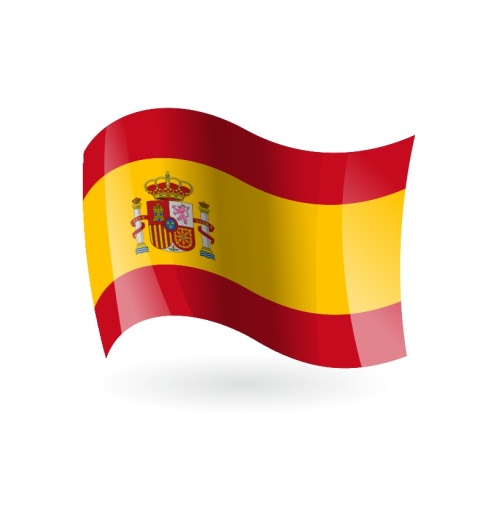 ¡Hola chicos y chicas!Hoy es___________, _____de______________del 2020 Now complete the dialogues with sentences or words from last week learning ( try not to look). It needs to make sense! So make sure you know what do they mean  1.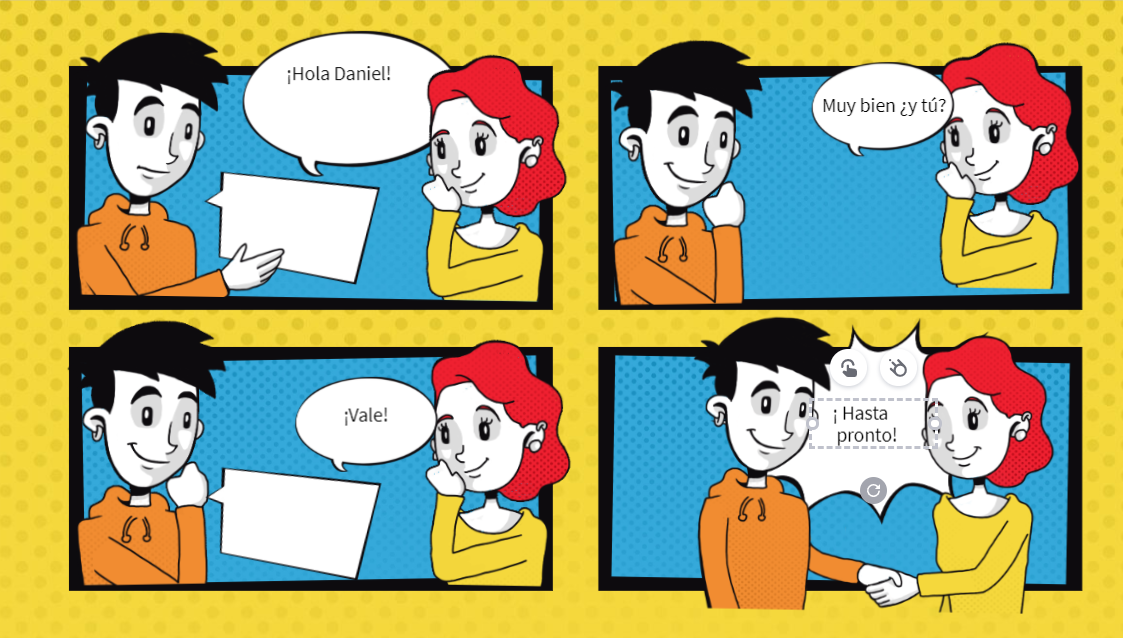 2.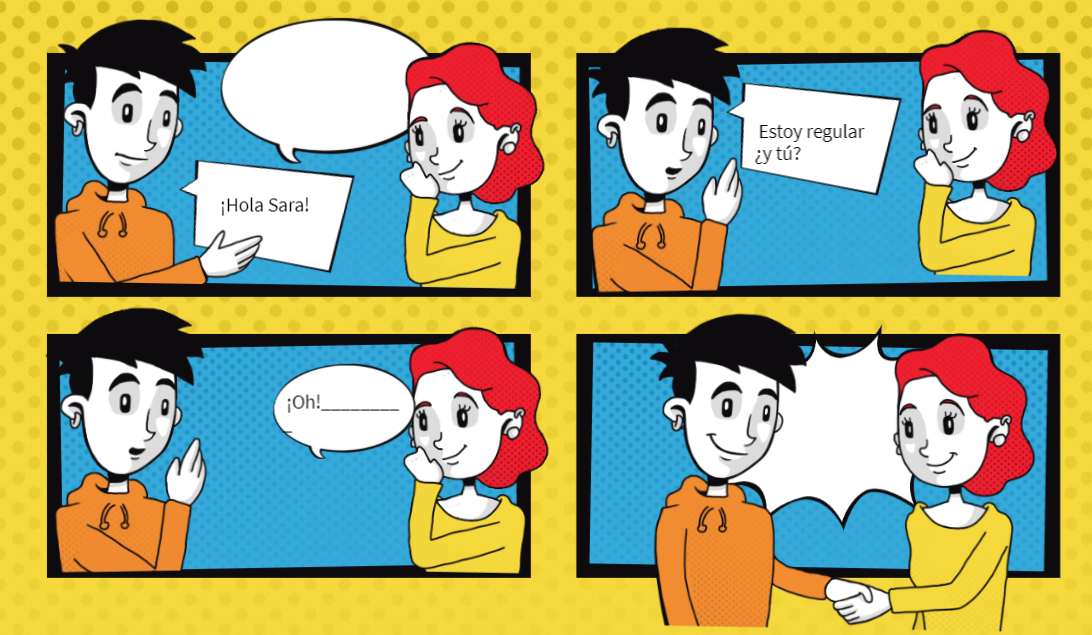 